

Sylwester Tułajew	                                                                  Warszawa, 12 września 2019 r.
Sekretarz Stanu	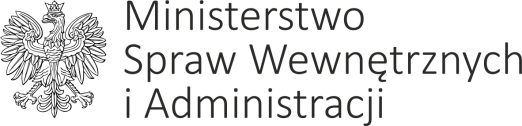 DT-ZOP-0733-1-130/2019/MŚ			Pani	Justyna Duszyńska	Sekretarz Komitetu 	Rady Ministrów do spraw CyfryzacjiSzanowna Pani Sekretarz,w związku z przekazanym do zaopiniowania opisem założeń projektu informatycznego pn. System informatyczny służący stworzeniu środowiska cyfrowego dla realizacji usług publicznych i zadań Głównego Urzędu Miar w sprawach tachografów –„TRANS – TACHO”, którego wnioskodawcą jest Minister Przedsiębiorczości i Technologii, a beneficjentem Główny Urząd Miar, przekazuję uwagi MSWiA do wskazanego projektu. 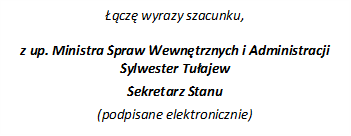 Załącznik:Tabela uwag